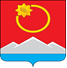 АДМИНИСТРАЦИЯ ТЕНЬКИНСКОГО ГОРОДСКОГО ОКРУГАМАГАДАНСКОЙ ОБЛАСТИП О С Т А Н О В Л Е Н И Е      12.04.2019 № 87-па                 п. Усть-ОмчугО смене учредителя и переименовании муниципального бюджетного учреждения дополнительного образования «Тенькинская детско-юношеская спортивная школа» В соответствии с Федеральным законом от 4 декабря 2007 г. № 329 –ФЗ «О физической культуре и спорте в Российской Федерации», перечнем поручений Президента Российской Федерации по итогам заседания Совета по развитию физической культуры и спорта от 11 июня 2017 г. № ПР-1121, Постановление Правительства Магаданской области от 11января 2018 г. № 1-пп «Об утверждении Плана мероприятий (дорожной карты) по модернизации системы подготовки спортивного резерва для сборных команд Российской Федерации и Магаданской области и доведению уровня финансирования оказания услуг (выполнения работ) государственными муниципальными учреждениями по спортивной подготовке в соответствии с требованиями федеральных стандартов», Федеральным законом от 6 октября 2003 г. № 131-ФЗ «Об общих принципах организации местного самоуправления в Российской Федерации», Уставом муниципального образования «Тенькинский городской округ» Магаданской области (принятым Решением Собрания представителей Тенькинского городского округа от 16 ноября 2015 г. № 34), администрация Тенькинского городского округа Магаданской области  п о с т а н о в л я е т:1. Освободить Управление образования и молодежной политики администрации Тенькинского городского округа Магаданской области от осуществлений функций и полномочий учредителя муниципального бюджетного учреждения дополнительного образования «Тенькинская детско-юношеская спортивная школа».2. Определить администрацию Тенькинского городского округа Магаданской области органом, осуществляющим функции и полномочия учредителя муниципального бюджетного учреждения дополнительного образования «Тенькинская детско-юношеская спортивная школа».3. Переименовать муниципальное бюджетное учреждение дополнительного образования «Тенькинская детско-юношеская спортивная школа» в муниципальное бюджетное учреждение «Тенькинская спортивная школа».4. Директору муниципального бюджетного учреждения дополнительного образования «Тенькинская детско-юношеская спортивная школа» Сутормину Владимиру Эдуардовичу в срок до 19 апреля 2019 года:4.1. Подготовить и представить на согласование и утверждение в администрацию Тенькинского городского округа Магаданской области Устав муниципального бюджетного учреждения «Тенькинская спортивная школа».4.2. Произвести в установленном законодательством порядке и сроки государственную регистрацию Устава учреждения в новой редакции.5. Контроль исполнения настоящего постановления возложить на  главного специалиста сектора физической культуры, спорта и туризма администрации Тенькинского городского округа Магаданской области Чурсина Д.В.6. Настоящее постановление вступает в силу с момента его подписания и подлежит официальному опубликованию (обнародованию).7. Признать утратившим силу постановление администрации Тенькинского городского округа от 25.03.2019 г. № 75-па «О смене учредителя и переименовании муниципального бюджетного образовательного учреждения дополнительного образования  «Тенькинская детско-юношеская спортивная школа».Глава Тенькинского городского округа                                        И.С. Бережной